Приложение № 1к постановлению администрации города Усолье-Сибирское                                                                                               от 11.01.2023 г. № 27-па (в ред. от 01.03.2023 №429-па)АДМИНИСТРАТИВНЫЙ РЕГЛАМЕНТ ПРЕДОСТАВЛЕНИЯ МУНИЦИПАЛЬНОЙ УСЛУГИ «ПРЕДОСТАВЛЕНИЕ УЧАСТКА ЗЕМЛИ ДЛЯ ПОГРЕБЕНИЯ УМЕРШЕГО»Раздел I. ОБЩИЕ ПОЛОЖЕНИЯГлава 1. Предмет регулирования административного регламента1. Настоящий административный регламент устанавливает порядок и стандарт предоставления муниципальной услуги «Предоставление участка земли для погребения умершего», в том числе порядок взаимодействия администрации города Усолье-Сибирское (далее – администрация) с физическими или юридическими лицами и их уполномоченными представителями, органами государственной власти, учреждениями и организациями, сроки и последовательность административных процедур (действия), осуществляемых администрацией в процессе реализации полномочий по предоставлению участка земли для погребения умершего.2. Целью настоящего административного регламента является обеспечение открытости порядка предоставления муниципальной услуги, предусмотренной пунктом 1 настоящего административного регламента (далее – муниципальная услуга), повышения качества ее исполнения, создания условий для участия граждан и юридических лиц в отношениях, возникающих при предоставлении муниципальной услуги.Глава 2. Круг заявителей3. Муниципальная услуга предоставляется физическим и юридическим лицам, зарегистрированным в установленном законодательством порядке, взявшим на себя обязанность осуществить погребение умершего (далее – заявители).4. От имени заявителя за предоставлением муниципальной услуги может обратиться его уполномоченный представитель (далее – представитель).5. В случае обращения заявителя с запросом о предоставлении нескольких государственных услуг и (или) муниципальных услуг при однократном обращении в многофункциональный центр предоставления государственных и муниципальных услуг (далее – комплексный запрос), за исключением государственных услуг и муниципальных услуг, предоставление которых посредством комплексного запроса не осуществляется, при условии, что одной из муниципальных услуг, указанных в комплексном запросе, является муниципальная услуга, предоставляемая в соответствии с настоящим административным регламентом, многофункциональный центр предоставления государственных и муниципальных услуг (далее – МФЦ) для обеспечения получения заявителем муниципальной услуги действует в интересах заявителя без доверенности и направляет в администрацию запрос о предоставлении муниципальной услуги, подписанный уполномоченным работником МФЦ и скрепленный печатью МФЦ, а также сведения, документы и (или) информацию, необходимые для предоставления муниципальной услуги, с приложением заверенной МФЦ копии комплексного запроса, без составления и подписания такого запроса заявителем или его представителем.Глава 3. Требования к порядку информирования о предоставлении муниципальной услуги6. Для получения информации по вопросам предоставления муниципальной услуги и о ходе предоставления муниципальной услуги заявитель или его представитель обращается в администрацию – в отдел по благоустройству и экологии комитета по городскому хозяйству (далее – уполномоченный орган).7. Информация по вопросам предоставления муниципальной услуги предоставляется:1) при личном контакте с заявителем или его представителем; 2) с использованием средств телефонной связи, через официальный сайт администрации в информационно-телекоммуникационной сети «Интернет» (далее – сеть «Интернет») по адресу http://www.usolie-sibirskoe.ru (далее – официальный сайт администрации), через региональную государственную информационную систему «Региональный портал государственных и муниципальных услуг Иркутской области» в сети «Интернет» по адресу http://38.gosuslugi.ru (далее – Портал), по электронной почте администрации admin@usolie-sibirskoe.ru (далее – электронная почта администрации);3) письменно в случае письменного обращения заявителя или его представителя.Информация о ходе предоставления муниципальной услуги предоставляется:1) при личном контакте с заявителем или его представителем;2) с использованием средств телефонной связи, через официальный сайт администрации, по электронной почте администрации;3) письменно в случае письменного обращения заявителя или его представителя.8. Должностное лицо уполномоченного органа, осуществляющее предоставление услуги, должно принять все необходимые меры по предоставлению заявителю или его представителю исчерпывающей информации по вопросам их обращений, в том числе с привлечением других должностных лиц администрации.9. Должностное лицо уполномоченного органа предоставляет следующую информацию по вопросам предоставления муниципальную услугу, органах государственной власти и организациях, участвующих в предоставлении муниципальной услуги, включая информацию о месте их нахождения, графике работы, контактных телефонах, а также о МФЦ, осуществляющих предоставление муниципальной услуги:1) об органе местного самоуправления муниципального образования, предоставляющем муниципальную услугу, органах государственной власти и организациях, участвующих в предоставлении муниципальной услуги, включая информацию о месте их нахождения, графике работы, контактных телефонах, а также о МФЦ, осуществляющих предоставление муниципальной услуги;2) о порядке предоставления муниципальной услуги и ходе предоставления муниципальной услуги; 3) о перечне документов, необходимых для предоставления муниципальной услуги;4) о времени приема документов, необходимых для предоставления муниципальной услуги;5) о сроке предоставления муниципальной услуги;6) об основаниях отказа в приеме документов, необходимых для предоставления муниципальной услуги;7) об основаниях отказа в предоставлении муниципальной услуги; 8) о порядке обжалования решений и действий (бездействия), принимаемых (совершаемых) в рамках предоставления муниципальной услуги;10. Основными требованиями при предоставлении информации по вопросам предоставления муниципальной услуги и о ходе предоставления муниципальной услуги являются: 1) актуальность;2) своевременность;3) четкость и доступность в изложении информации;4) полнота информации;5) соответствие информации требованиям законодательства;11. Предоставление информации по вопросам предоставления муниципальной услуги и о ходе предоставления муниципальной услуги по телефону осуществляется путем непосредственного общения заявителя или его представителя с должностным лицом уполномоченного органа по телефону.12. При ответах на телефонные звонки должностное лицо уполномоченного органа подробно и в вежливой (корректной) форме информируют заявителей или их представителей по интересующим их вопросам. Ответ на телефонный звонок начинается с информации о наименовании органа местного самоуправления, в который позвонил заявитель или его представитель, фамилии, имени и (если имеется) отчестве лица, принявшего телефонный звонок.При невозможности должностного лица уполномоченного органа, принявшего звонок, самостоятельно ответить на поставленные вопросы телефонный звонок переадресовывается (переводится) на другое должностное лицо уполномоченного органа или же заявителю или его представителю сообщается телефонный номер, по которому можно получить необходимую информацию по вопросам предоставления муниципальной услуги и о ходе предоставления муниципальной услуги.13. Если заявителя или его представителя не удовлетворяет информация по вопросам предоставления муниципальной услуги и о ходе предоставления муниципальной услуги, предоставленная должностным лицом уполномоченного органа, он может обратиться к руководителю уполномоченного органа или к лицу, исполняющему его полномочия, мэру города Усолье-Сибирское (далее – мэр города), в соответствии с графиком приема заявителей или их представителей.Прием заявителей или их представителей мэром города (в случае отсутствия - заместителями мэра города или руководителем уполномоченного органа) проводится по предварительной записи, которая осуществляется по телефону 8(39543) 6-33-40.14. Обращения заявителей или их представителей о предоставлении информации по вопросам предоставления муниципальной услуги рассматривается в течение 30 календарных дней со дня регистрации обращения. Обращения заявителей или их представителей о ходе предоставления муниципальной услуги рассматриваются не позднее рабочего дня, следующим за днем регистрации обращения. Днем регистрации обращения является день его поступления в администрацию. Ответ на обращение, поступившее в администрацию в форме электронного документа, направляется в форме электронного документа по адресу электронной почты, указанному в обращении.Ответ на обращение, поступившее в администрацию в письменной форме, направляется по почтовому адресу, указанному в данном обращении.15. Информация о месте нахождения и графике работы уполномоченного органа, а также МФЦ, контактных телефонах, адресе официального сайта уполномоченного органа и электронной почты уполномоченного органа, порядке предоставления муниципальной услуги, а также о порядке получения информации по вопросам предоставления муниципальной услуги размещается:1) на официальном сайте администрации;2) на Портале;16. На информационных стендах, расположенных в помещениях, занимаемых уполномоченным органом, размещается следующая информация:1) об органе местного самоуправления, предоставляющим муниципальную услуг, включая информацию о месте нахождения, графике работ, контактных телефонах, адресе официального сайта уполномоченного органа и электронной почты уполномоченного органа, а также о МФЦ, осуществляющих предоставление муниципальной услуги;2) о порядке предоставления муниципальной услуги и ходе предоставления муниципальной услуги, в том числе об услугах, которые являются необходимыми и обязательными для предоставления муниципальной услуги;3) о перечне документов, необходимых для предоставления муниципальной услуги;4) о времени приема документов, необходимых для предоставления муниципальной услуги;5) о сроке предоставления муниципальной услуги;6) об основаниях отказа в приеме документов, необходимых для предоставления муниципальной услуги;7) об основаниях отказа в предоставлении муниципальной услуги8) о порядке обжалования решений и действий (бездействия), принимаемых (совершаемых) в рамках предоставления муниципальной услуги;9) извлечения из законодательных и иных нормативных правовых актов, содержащих нормы, регулирующие предоставление муниципальной услуги;10) текст настоящего административного регламента.17. Информация об уполномоченном органе.1) место нахождения: контора кладбища, в 56 метрах к северу от границы городского кладбища, в 80 метрах к северо-западу от границы садоводства «Березка», г. Усолье-Сибирское, Иркутская область.2) телефон: 8(39543) 3-69-66.3) почтовый адрес для направления документов и обращений: ул. Ватутина, д. 10, г. Усолье-Сибирское, Иркутская область, 665452.4) официальный сайт в информационно-телекоммуникационной сети «Интернет» - admin@usolie-sibirskoe.ru;18. Информирование заявителей или их представителей о порядке предоставления муниципальной услуги в МФЦ, о ходе выполнения запросов о предоставлении муниципальной услуги, а также по иным вопросам, связанным с предоставлением муниципальной услуги, а также консультирование заявителей или их представителей о порядке предоставления муниципальной услуги в МФЦ осуществляется в порядке, установленном настоящей главой, МФЦ, с которыми администрация заключила в соответствии с законодательством соглашения о взаимодействии.Раздел II. СТАНДАРТ ПРЕДОСТАВЛЕНИЯ МУНИЦИАЛЬНОЙ УСЛУГИГлава 4. Наименование муниципальной услуги18. Под муниципальной услугой в настоящем административном регламенте понимается предоставление участка земли для погребения умершего.Глава 5. Наименование органа местного самоуправления, предоставляющего муниципальную услугу19. Предоставление муниципальной услуги осуществляет уполномоченный орган.20. В предоставлении муниципальной услуги участвуют:1) Министерство внутренних дел Российской Федерации;2) Федеральная налоговая служба или ее территориальный орган;3) органы записи актов гражданского состояния.21. При предоставлении муниципальной услуги уполномоченный орган не вправе требовать от заявителей или их представителей осуществления действий, в том числе согласований, необходимых для получения муниципальной услуги и связанных с обращением в государственные органы, органы местного самоуправления, организации, за исключением получения услуг, включенных в перечь услуг, которые являются необходимыми и обязательными для предоставления муниципальных услуг и предоставляются организациями, участвующими в предоставлении муниципальных услуг, утвержденный решением Думы города 
Усолье-Сибирское от 29.10.2015г. № 66/6.Глава 6. Описание результата предоставления муниципальной услуги22. Результатом предоставления муниципальной услуги является: 1) решение о предоставлении участка земли для погребения умершего;2) решение об отказе в предоставлении участка земли для погребения умершего.Глава 7. Срок предоставления муниципальной услуги, в том числе с учетом необходимости обращения в организации, участвующие в предоставлении муниципальной услуги, срок приостановления предоставления муниципальной услуги, срок выдачи документов, являющихся результатом предоставления муниципальной услуги23. Срок предоставления муниципальной услуги составляет не более двух рабочих дней со дня регистрации заявления о предоставлении муниципальной услуги в уполномоченном органе, в том числе: 1) срок принятия одного из решений, являющихся результатом предоставления муниципальной услуги в соответствии с пунктом 22 настоящего административного регламента, - не позднее одного рабочего дня со дня регистрации заявления о предоставлении муниципальной услуги; 2) срок регистрации решения о предоставлении участка земли для погребения умершего или решения об отказе в предоставлении участка земли для погребения умершего – в день принятия соответствующего решения; 3) срок выдачи (направления) документов, являющихся результатом предоставления муниципальной услуги, - один рабочий день со дня регистрации решения о предоставлении участка земли для погребения умершего об отказе в предоставлении участка земли для погребения умершего. Приостановление предоставления муниципальной услуги законодательством не предусмотрено. Срок исправления допущенных опечаток и ошибок в выданных в результате предоставления муниципальной услуги документах составляет не более одного рабочего дня с момента регистрации заявления об исправлении опечаток (ошибок) в администрации.24. Срок предоставления муниципальной услуги (срок исправления допущенных опечаток и ошибок в выданных документах), запрос на получение которой (на исправление допущенных опечаток и ошибок в выданных в результате предоставления муниципальной услуги документах) передан заявителем через МФЦ, исчисляется со дня регистрации запроса на получение муниципальной услуги (на исправление допущенных опечаток и ошибок в выданных в результате предоставления муниципальной услуги документа) в администрации.Глава 8. Нормативные правовые акты, регулирующие предоставление муниципальной услуги25. Предоставление муниципальной услуги осуществляется в соответствии с законодательством Российской Федерации.26. Перечень нормативных правовых актов, регулирующих предоставление муниципальной услуги (с указанием их реквизитов источников официального опубликования), размещается на официальном сайте администрации и на Портале.Глава 9. Исчерпывающий перечень документов, необходимых в соответствии с нормативными правовыми актами для предоставления муниципальной услуги и услуг, которые являются необходимыми и обязательными для предоставления муниципальной услуги, подлежащих предоставлению заявителем или его представителем, способы их получения заявителем или его представителем, в том числе в электронной форме, порядок их представления27. Для предоставления муниципальной услуги заявитель или его представитель представляет (направляет) заявление о предоставлении муниципальной услуги по форме согласно приложению к настоящему административному регламенту (далее – заявление).28. К заявлению заявителем или его представителем прилагаются следующие документы: 1) копия документа, удостоверяющего личность заявителя, - для физических лиц;2) копии документов, удостоверяющих личность и подтверждающих полномочия представителя, - для представителей;3) копии документов, подтверждающих волеизъявление умершего им месте погребения (при наличии);4) в случае подзахоронения к родственной могиле документы, подтверждающие, что умерший являлся супругом, близким родственником (сыном, дочерью, отцом, матерью, усыновленным, усыновителем, родным братом, родной сестрой, внуком, внучкой, бабушкой, дедушкой) ранее умершего.29. Заявитель или его представитель представляет (направляет) документы, указанные в пункте 28 настоящего административного регламента, одним из следующих способов:1) путем личного обращения в администрацию. В этом случае копии документов, указанные в пункте 28 настоящего административного регламента, представляются одновременного с оригиналами;2) через организации почтовой связи. В этом случае документы представляются в копиях, заверенных нотариусом или должностным лицом, уполномоченным в соответствии с законодательством на совершение нотариальных действий или органом (должностным лицом), уполномоченным на выдачу соответствующего документа;3) через личный кабинет на Портале; 4) путем направления на официальный адрес электронной почты администрации;5) через МФЦ.30. В случае обращения в МФЦ одновременно с комплексным запросом заявитель или его подает сведения, документы и (или) информацию, предусмотренные нормативными актами, регулирующими отношения, возникшие в связи с предоставлением указанных в комплексном запросе государственных и (или) муниципальных услуг, за исключением документов, на которые распространяется требование пункта 2 части 1 статьи 7 Федерального закона от 27.07.2010 г. № 210-ФЗ «Об организации предоставления государственных и муниципальных услуг», а также сведений, документов и (или) информации, которые у заявителя или его представителя отсутствует и должны быть получены по результатам предоставления заявителю или его представителю иных указанных в комплексном запросе государственных и (или) муниципальных услуг. Сведения, документы и (или) информацию, необходимые для предоставления государственных и (или) муниципальных услуг, указанных в комплексном запросе, и получаемые в организациях, указанных в части 2 статьи 1 Федерального закона от 27.07.2010г. 210-ФЗ «Об организации предоставления государственных и муниципальных услуг», в результате оказания услуг, которые являются необходимыми и обязательными для предоставления государственных и муниципальных услуг, заявитель или его представитель подает пакет в МФЦ одновременно с комплексным запросом самостоятельно.31. При предоставлении муниципальной услуги уполномоченный орган не вправе требовать от заявителей или их представителей документы, не указанные в пункте 28 настоящего административного регламента.32. Требования к документам, представляемым заявителем или его представителем: 1) документы должны иметь печати (при ее наличии), подписи уполномоченных должностных лиц государственных органов, органов местного самоуправления или должностных лиц иных организаций, выдавших данные документы или удостоверивших подлинность копий документов (в случае получения документа в форме электронного документа он должен быть подписан электронной подписью заявителя или его представителя в соответствии с пунктом 76 настоящего административного регламента);2) тексты документов должны быть написаны разборчиво;3) документы не должны иметь подчисток, приписок, зачеркнутых слов и не оговоренных в них исправлений;4) документы не должны быть исполнены карандашом;5) документы не должны иметь повреждений, наличие которых не позволяет однозначно истолковать их содержание.Глава 10. Исчерпывающий перечень документов, необходимых в соответствии с нормативными правовыми актами для предоставления муниципальной услуги, которые находятся в распоряжении государственных органов местного самоуправления и иных органов, участвующих в предоставлении муниципальной услуги, и которые заявитель или его представитель вправе представить, а также способы их получения заявителями или их представителями, в том числе в электронной форме, порядок их предоставления33. К документам, необходимым для предоставления муниципальной услуги, которые находятся в распоряжении государственных органов, органов местного самоуправления и иных органов, участвующих в предоставлении государственных или муниципальных услуг, и которые заявитель или его представитель вправе представить, относятся: 1) выписка из Единого реестра государственного реестра юридических лиц (для заявителей, являющихся юридическими лицами);2) свидетельство о смерти умершего, для погребения которого запрашивается участок земли, или документ, подтверждающий факт государственной регистрации рождения мертвого ребенка;3) согласие органов внутренних дел на погребение умершего, личность которого не установлена (в случае обращения за предоставлением участка земли для погребения умершего, личность которого не установлена органами внутренних дел в определенные законодательством Российской Федерации сроки).34. Для получения документа, указанного в подпункте 1 пункта 33 настоящего административного регламента, заявитель или его представитель вправе обратиться в Федеральную налоговую службу или ее территориальные органы с запросом в виде бумажного документа путем направления по почте, представления непосредственно в орган, либо через МФЦ; в электронной форме с использованием интернет-технологий, включая Единый портал государственных и муниципальных услуг (функций).Для получения документа, указанного в подпункте 2 пункта 33 настоящего административного регламента, заявитель или его представитель вправе обратиться в органы записи актов гражданского состояния с запросом в виде бумажного документа путем направления по почте, представления непосредственно в орган, либо через МФЦ; в электронной форме с использованием интернет-технологий, включая Единый портал государственных и муниципальных услуг (функций).Для получения документа, указанного в подпункте 3 пункта 33 настоящего административного регламента, заявитель или его представитель вправе обратиться в органы записи актов гражданского состояния с запросом в виде бумажного документа путем направления по почте, представления непосредственно в орган, либо через МФЦ; в электронной форме с использованием интернет-технологий, включая Единый портал государственных и муниципальных услуг (функций).Заявитель или его представитель вправе представить в администрацию документы, указанные в пункте 33 настоящего административного регламента, способами, установленными в пункте 29 настоящего административного регламента.Глава 11. Запрет требовать от заявителя представления документов и информации36. Уполномоченный орган при предоставлении муниципальной услуги не вправе требовать от заявителей или их представителей:1) представления документов и информации или осуществления действий, представление или осуществление которых не предусмотрено нормативными правовыми актами, регулирующими отношения, возникающие в связи с предоставлением муниципальной услуги;2) предоставления документов и информации, в том числе подтверждающих внесение заявителем платы за предоставление государственных и муниципальных услуг, которые находятся в распоряжении органов, предоставляющих государственные услуги, органов, предоставляющих муниципальные услуги и иных государственных органов, органов местного самоуправления либо подведомственных государственным органам или органам местного самоуправления организаций, участвующих в предоставлении предусмотренных частью 1 статьи 1 Федерального закона от 27.07.2010г. № 210-ФЗ «Об организации предоставления государственных и муниципальных услуг» государственных и муниципальных услуг, в соответствии с нормативными правовыми актами Российской Федерации, нормативными правовыми актами Иркутской области, муниципальными правовыми актами, за исключением документов, включенных в определенный частью 6 статьи 7 Федерального закона от 27.07.2010г. № 210-ФЗ «Об организации предоставления государственных и муниципальных услуг» перечень документов;3) предоставление документов и информации, отсутствие и (или) недостоверность которых не указывались при первоначальном отказе в приеме документов, необходимых для предоставления муниципальной услуги, либо в предоставлении муниципальной услуги, за исключением случаев, предусмотренных пунктом 4 части 1 статьи 7 Федерального закона от 27.07.2010г. № 210-ФЗ «Об организации предоставления государственных и муниципальных услуг»;4) предоставления на бумажном носителе документов и информации, электронные образы которых ранее были заверены в соответствии с пунктом 7.2 части 1 статьи 16 Федерального закона от 27.07.2010г. № 210-ФЗ «Об организации предоставления государственных и муниципальных услуг», за исключением случае, если нанесение отметок на такие документы либо их изъятия является необходимым условием предоставления муниципальной услуги, и иных случаев, установленных федеральными законами.Глава 12. Исчерпывающий перечень оснований для отказа в приеме документов, необходимых для предоставления муниципальной услуги37. Основанием для отказа в приеме документов, необходимых для предоставления муниципальной услуги, является: 1) несоответствие представленного заявителем или его представителем заявления форме, установленной приложением к настоящему административному регламенту, и (или) отсутствие в заявлении информации, которая должна содержаться в заявлении в соответствии с приложением к настоящему административному регламенту; 2) непредставление заявителем или его представителем документов, указанных в пункте 28 настоящего регламента;3) несоответствие представленных заявителем или его представителем документов требованиям, указанным в пункте 32 настоящего административного регламента;4) наличие документов нецензурных либо оскорбительных выражений, угроз жизни, здоровью и имуществу должностных лиц администрации, а также членам их семей.38. В случае установления оснований для отказа в приеме документов должностное лицо уполномоченного органа, ответственное за прием и регистрацию документов, совершает действия по уведомлению заявителя или его представителя в порядке, предусмотренном пунктом 89 настоящего административного регламента.39. Отказ в приеме документов не препятствует повторному обращению заявителя или его законного представителя за предоставлением муниципальной услуги и может быть обжалован заявителем или его представителем в порядке, установленном действующим законодательством. Глава 13. Исчерпывающий перечень оснований приостановления или отказа в предоставлении муниципальной услуги40. Основания для приостановления предоставления муниципальной услуги законодательством не предусмотрены.41. Основанием для отказа в предоставлении муниципальной услуги является представление (направление) заявление в орган местного самоуправления, который н обладает полномочиями по предоставлению участков земли для погребения умерших на указанном заявителем или его представителем кладбище.42. Неполучение (несвоевременное получение) документов, указанных в пункте 33 настоящего административного Регламента, не может являться основанием для отказа в предоставлении муниципальной услуги.43. Отказ в предоставлении муниципальной услуги может быть обжалован заявителем в порядке, установленном законодательством.Глава 14. Перечень услуг, которые являются необходимыми и обязательными для предоставления муниципальной услуги, в том числе сведения о документе (документах), выдаваемом (выдаваемых) организациями, участвующими в предоставлении муниципальной услуги44. В соответствии с Перечнем услуг, которые являются необходимыми и обязательными для предоставления муниципальных услуг, утвержденным решением Думы города Усолье-Сибирское от 29.10.2015г. № 66/6, услуги, которые являются необходимыми и обязательными для предоставления муниципальной услуги, отсутствуют.Глава 15. Порядок, размер и основания взимания государственной пошлины или иной платы, взимаемой за предоставление муниципальной услуги45. Муниципальная услуга предоставляется без взимания государственной пошлины или иной платы.46. В случае внесения изменений в выданный в результате предоставления муниципальной услуги документ, направленный на исправление ошибок и опечаток, допущенных по вине администрации, МФЦ, а также должностных лиц уполномоченного органа, работников МФЦ, плата с заявителя или его представителя не взимается.Глава 16. Порядок, размер и основания взимания платы за предоставление услуг, которые являются необходимыми и обязательными для предоставления муниципальной услуги, включая информацию о методике расчета размера такой платы47. Плата за услуги, которые являются необходимыми и обязательными для предоставления муниципальной услуги, отсутствуют.Глава 17. Максимальный срок ожидания в очереди при подаче заявления о предоставлении муниципальной услуги и при получении результата предоставления такой услуги48. Максимальное время ожидания в очереди при подаче заявления и документов не превышает 15 минут.49. Максимальное время ожидания в очереди при получении результата муниципальной услуги не превышает 15 минут.Глава 18. Срок и порядок регистрации заявления и документов, в том числе в электронной форме50. Регистрацию заявления и документов, представленных заявителем или его представителем, осуществляет должностное лицо уполномоченного органа, ответственное за прием и регистрацию документов, в том числе в электронной почте в журнале регистрации обращений за предоставлением муниципальной услуги, путем присвоения указанным документам входящего номера с указанием даты получения.51. Срок регистрации представленных в уполномоченный орган заявления и документов при непосредственном обращении заявителя или его представителя в уполномоченный орган не должен превышать 15 минут, при направлении документов через организации почтовой связи или в электронной форме – в течение рабочего дня, в котором уполномоченным органом получены указанные документы.52. Днем регистрации документов является день их поступления в уполномоченный орган (до 16:00 часов). При поступлении документов после 16:00 часов их регистрации осуществляется следующим рабочим днем.Глава 19. Требования к помещениям, в которых предоставляется муниципальная услуга53. Вход в здание уполномоченного органа оборудуется информационный табличкой (вывеской), содержащей информацию о полном наименовании уполномоченного органа.54. Уполномоченный орган обеспечивает инвалидам (включая инвалидов, использующих кресла-коляски и собак-проводников):1) сопровождение инвалидов, имеющих стойкие расстройства функции зрения и самостоятельного передвижения, и оказания им помощи в здании уполномоченного органа;2) допуск в здание уполномоченного органа собаки-проводника при наличии документа, подтверждающего ее специальное обучение и выдаваемого по форме и в порядке, которые определяются федеральным органом исполнительной власти, осуществляющим функции по выработке и реализации государственной политики и нормативно-правовому регулированию в сфере социальной защиты населения; 3) оказание должностными лицами и работниками уполномоченного органа помощи инвалидам в преодолении барьеров, мешающих получению ими услуг наравне с другими лицами.В случаях, если здание невозможно полностью приспособить с учетом потребностей инвалидов, уполномоченный орган до его реконструкции или капитального ремонта принимает согласованные с одним из общественных объединений инвалидов, осуществляющих свою деятельность на территории города Усолье-Сибирское, меры для обеспечения доступа инвалидов к месту предоставления муниципальной услуги.55. Информационные таблички (вывески) размещаются рядом с входом либо на двери входа так, чтобы они были хорошо видны заявителем или их представителям. 56. Прием заявителей или их представителей, документов, необходимых для предоставления муниципальной услуги, осуществляются в кабинетах уполномоченного органа.57. Вход в кабинет уполномоченного органа оборудуется информационной табличкой (вывеской) с указанием номера кабинета, в котором осуществляется предоставление муниципальной услуги.58. Каждое рабочее место должностных лиц уполномоченного органа должно быть оборудовано персональным компьютером с возможностью доступа к необходимым информационным базам данных, печатающим и сканирующим устройствам.59. Места ожидания должны соответствовать комфортным условиям для заявителей или их представителей и оптимальным условиям работы должностных лиц администрации.60. Места ожидания в очереди на приме, подачу документов, необходимых для предоставления муниципальной услуги, оборудуются стульями, кресельными секциями, скамьями.61. Места для заполнения документов оборудуются информационными стендами, стульями и столами для возможности оформления документов.62. Информационные стенды размещаются на видном, доступном для заявителей или их представителей месте и призваны обеспечить заявителя или его представителя исчерпывающий информацией. Стенды должны быть оформлены в едином стиле, надписи сделаны черным шрифтом на белом фоне. Оформление визуальной, текстовой информации о порядке предоставления муниципальной услуги должно соответствовать оптимальному зрительному восприятию этой информации заявителями или их представителями.Глава 20. Показатели доступности и качества муниципальной услуги, в том числе количество взаимодействий заявителя или его представителя с должностными лицами при предоставлении муниципальной услуги и их продолжительность, возможность получения информации о ходе предоставления муниципальной услуги, в том числе с использованием информационно-коммуникационных технологий, возможность либо невозможность получения муниципальной услуги в МФЦ (в том числе в полном объеме), посредством комплексного запроса63. Основными показателями доступности и качества муниципальной услуги являются: 1) соблюдение требований к местам предоставления муниципальной услуги, их транспортной доступности;2) возможность представления заявления и документов, необходимых для предоставления муниципальной услуги, через МФЦ;3) среднее время ожидания в очереди при подаче документов; 4) количество обращений об обжаловании решений и действий (бездействия) администрации, а также должностных лиц уполномоченного органа;5) количество взаимодействий заявителя или его представителя с должностными лицами, их продолжительность;6) возможность получения информации о ходе предоставления муниципальной услуги;64. Взаимодействие заявителя или его представителя с должностными лицами уполномоченного органа осуществляется при личном приеме граждан в соответствии с графиком приема граждан в администрации.65. Взаимодействие заявителя или его представителя с должностными лицами уполномоченного органа осуществляется при личном обращении заявителя или его представителя: 1) для подачи документов, необходимых для предоставления муниципальной услуги; 2) для получения результата предоставления муниципальной услуги.66. Продолжительность взаимодействия заявителя или его представителя с должностными лицами уполномоченного органа при предоставлении муниципальной услуги не должна превышать 15 минут по каждому из указанных в пункте 65 настоящего административного регламента видов взаимодействия.67. Количество взаимодействий заявителя или его представителя с должностными лицами уполномоченного органа при предоставлении муниципальной услуги не должно превышать двух раз.68. Заявителю или его представителю обеспечивается возможность получения муниципальной услуги посредством использования электронной почты администрации, Портала, МФЦ.69. Заявитель или его представитель имеет возможность получить информацию о ходе предоставления муниципальной услуги в уполномоченном органе в порядке, установленном пунктами 7-14 настоящего административного регламента.Глава 21. Иные требования, в том числе учитывающие особенности предоставления муниципальной услуги в МФЦ и по экстерриториальному принципу, особенности предоставления муниципальной услуги в электронной форме70. Муниципальная услуга по экстерриториальному принципу не предоставляется.71. Организация предоставления муниципальной услуги осуществляется по принципу «одного окна» на базе МФЦ при личном обращении заявителя или его представителя.При предоставлении муниципальной услуги работником МФЦ осуществляются административные действия, указанные в пункте 80 настоящего административного регламента.72. Предоставление муниципальной услуги в электронной форме осуществляется в соответствии с планом перехода на предоставление в электронном виде муниципальных услуг, предусматривает четыре этапа.I этап – возможность получения информации о муниципальной услуге посредством Портала; II этап – возможность копирования и заполнения в электронном виде форм заявления и иных документов, необходимых для получения муниципальной услуги, размещенных на Портале;III этап – возможность в целях получения муниципальной услуги представления документов в электронном виде с использованием Портала;IV этап – возможность осуществления мониторинга хода предоставления муниципальной услуги с использованием Портала;73. Доступ к информации о сроках и порядке предоставления муниципальной услуги, размещенной на Портале, осуществляется без выполнения заявителем каких-либо требований, в том числе без использования программного обеспечения, установка которого на технические средства заявителя требует заключения лицензионного или иного соглашения с правообладателем программного обеспечения, предусматривающего взимание платы, регистрацию или авторизацию заявителя, или предоставление им персональных данных.74. Предоставление муниципальной услуги с использованием Портала осуществляется в отношении заявителей, прошедших процедуру регистрации и авторизации.75. Подача заявителем заявления в электронной форме посредством Портала осуществляется в виде файлов в формате XML, созданных с использованием XML-схем и обеспечивающих считывание и контроль представленных данных.Подача заявителем или его представителем заявления в форме электронного документа посредством электронной почты осуществляется в виде файлов в формате doc, docx, odt, txt, xls, xlsx, ods, rtf.Электронные документы (электронные образы документов), прилагаемые к заявлению, в том числе доверенности, направляются в виде файлов в форматах pdf, tif.76. При обращении за предоставлением муниципальной услуги в электронной форме заявитель или его представитель использует усиленную квалифицированную электронную подпись. Заявление и документы, подаваемые заявителем в электронной форме с использованием Портала, могут быть подписаны простой электронной подписью.Усиленная квалифицированная электронная подпись должна соответствовать требованиям, установленным Федеральным законом от 
06.04.2011г. № 63-ФЗ «Об электронной подписи».77. При направлении заявления и прилагаемых к нему документов в электронной форме представителем заявителя, действующим на основании доверенности, выданной юридическим лицом, такая доверенность удостоверяется усиленной квалифицированной электронной подписью правомочного должностного лица юридического лица, а доверенность, выданная физическим лицом, – усиленной квалифицированной электронной подписью нотариуса.Раздел III. СОСТАВ, ПОСЛЕДОВАТЕЛЬНОСТЬ И СРОКИ ВЫПОЛНЕНИЯ АДМИНИСТРАТИВНЫХ ПРОЦЕДУР, ТРЕБОВАНИЯ К ПОРЯДКУ ИХ ВЫПОЛНЕНИЯ, В ТОМ ЧИСЛЕ ОСОБЕННОСТИ ВЫПОЛНЕНИЯ АДМИНИСТРАТИВНЫХ ПРОЦЕДУР В ЭЛЕКТРОННОЙ ФОРМЕ, А ТАКЖЕ ОСОБЕННОСТИ ВЫПОЛНЕНИЯ АДМИНИСТРАТИВНЫХ ПРОЦЕДУР В МФЦГлава 22. Состав и последовательность административных процедур78. Предоставление муниципальной услуги включает в себя следующие административные процедуры:1) прием, регистрация заявления и документов, необходимых для предоставления муниципальной услуги;2) установление наличия или отсутствия основания для отказа в предоставлении муниципальной услуги;3) формирование и направление межведомственных запросов в органы (организации), участвующие в предоставлении муниципальной услуги;4) принятие решения о предоставлении участка земли для погребения умершего или решения об отказе в предоставлении участка земли для погребения умершего;5) выдача (направление) решения о предоставлении участка земли для погребения умершего или решения об отказе в предоставлении участка земли для погребения умершего. 79. В электронной форме при предоставлении муниципальной услуги осуществляются следующие административные процедуры (действия):1) прием заявления и документов, необходимых для предоставления муниципальной услуги;2) формирование и направление межведомственных запросов в органы (организации), участвующие в предоставлении муниципальной услуги.80. При предоставлении муниципальной услуги МФЦ выполняет следующие действия:1) информирование заявителей или их представителей о порядке предоставления муниципальной услуги МФЦ, в том числе посредством комплексного запроса, о ходе выполнения запроса о предоставлении муниципальной услуги, по иным вопросам, связанным с предоставлением муниципальной услуги, а также консультирование заявителей или их представителей о порядке предоставления муниципальной услуги в МФЦ;2) прием заявления и документов, представленных заявителем или его представителем;3) обработка заявления и представленных документов, в том числе комплексного запроса;4) направление заявления и документов, представленных заявителем или его представителем, в администрацию;5) формирование и направление межведомственных запросов в органы (организации), участвующие в предоставлении муниципальной услуги, в том числе государственных услуг и (или) муниципальных услуг, указанных в комплексном запросе;6) выдача результата предоставления муниципальной услуги (в том числе документов, полученных по результатам предоставления всех государственных и (или) муниципальных услуг, указанных в комплексном запросе) или уведомления об отказе в приеме документов с указанием причин отказа или уведомления об отказе в предоставлении муниципальной услуги.Глава 23. Прием, регистрация заявления и документов, необходимых для предоставления муниципальной услуги81. Основанием для начала административной процедуры является поступление в уполномоченный орган от заявителя или его представителя заявления и документов, указанных в пунктах 27,28 и в пункте 33 (в случае их представления заявителем или его представителем по собственной инициативе) настоящего административного регламента, одним из способов, предусмотренных пунктом 29 настоящего административного регламента.82. Прием заявления и документов от заявителя или его представителя осуществляется в уполномоченном органе без предварительной записи.83. Поступившие в уполномоченный орган заявление и документы, в том числе в электронной форме, регистрируются должностным лицом уполномоченного органа, ответственным за прием и регистрацию документов, в журнале регистрации обращений за предоставлением муниципальной услуги.84. Срок регистрации представленных в уполномоченный орган заявления и документов при непосредственном обращении заявителя или его представителя в уполномоченный орган не должен превышать 15 минут, при направлении документов через организации почтовой связи, МФЦ или в электронной форме – в течение рабочего дня, в котором уполномоченным органом получены указанные документы.85. Должностное лицо уполномоченного органа, ответственное за прием и регистрацию документов, просматривает поступившие документы, проверяет их целостность и комплектность, устанавливает наличие или отсутствие оснований для отказа в приеме документов, предусмотренных пунктом 37 настоящего административного регламента, в день поступления заявления и приложенных к нему документов.86. В случае поступления заявления и документов, подписанных усиленной квалифицированной электронной подписью, должностным лицом уполномоченного органа, ответственного за прием и регистрацию документов, в ходе проверки, предусмотренной пунктом 85 настоящего административного регламента, проводится проверка действительности усиленной квалифицированной электронной подписи, с использованием которой подписано заявление, на соблюдение требований, предусмотренных пунктом 76 настоящего административного регламента. 87. Проверка усиленной квалифицированной электронной подписи может осуществляться должностным лицом уполномоченного органа, ответственным за прием и регистрацию документов, самостоятельно с использованием имеющихся средств электронной подписи или средств информационной системы головного удостоверяющего центра, которая входит в состав инфраструктуры, обеспечивающей информационно-технологическое взаимодействие действующих информационных систем, используемых для предоставления государственных услуг и муниципальных услуг в электронной форме.Проверка действительности усиленной квалифицированной электронной подписи также может осуществляться с использованием средств информационной системы аккредитованного удостоверяющего центра.88. В случае выявления в представленных документах хотя бы одного из оснований, предусмотренных пунктом 37 настоящего административного регламента, должностное лицо, указанное в пункте 85 настоящего административного регламента, не позднее срока, предусмотренного пунктом 85 настоящего административного регламента, принимает решение об отказе в приеме документов, подготавливает письменное уведомление об отказе в приеме документов с указанием оснований отказа и обеспечивает его подписание мэром города.89. В случае отказа в приеме документов, поданных через организации почтовой связи, должностное лицо, указанное в пункте 85 настоящего административного регламента, в день принятия решения об отказе в приеме документов направляет заявителю или его представителю почтовым отправлением уведомление об отказе в приеме документов с указанием причин отказа по почтовому адресу, указанному в заявлении.В случае отказа в приеме документов, поданных через личный кабинет на Портале, должностное лицо, указанное в пункте 85 настоящего административного регламента, в день принятия решения об отказе в приеме документов направляет заявителю или его представителю уведомление об отказе в приеме документов с указанием причин отказа в личный кабинет на Портале.В случае отказа в приеме документов, поданных путем направления на официальный адрес электронной почты администрации, должностное лицо, указанное в пункте 85 настоящего административного регламента, в день принятия решения об отказе в приеме документов направляет уведомление об отказе в приеме документов с указанием причин отказа по адресу электронной почты, указанному в заявлении.В случае отказа в приеме документов, поданных через МФЦ, должностное лицо, указанное в пункте 85 настоящего административного регламента, в день принятия решения об отказе в приеме документов направляет в МФЦ уведомление об отказе в приеме документов с указанием причин отказа. Не позднее рабочего дня, следующего за днем поступления уведомления, МФЦ направляет (выдает) заявителю или его представителю уведомление об отказе в приеме документов с указанием причин отказа.90. При отсутствии в представленных заявителем или его представителем документах оснований, предусмотренных пунктом 37 настоящего административного регламента, должностное лицо уполномоченного органа, указанное в пункте 85 настоящего административного регламента, не позднее срока, предусмотренного пунктом 85 настоящего административного регламента, принимает решение о передаче представленных документов должностному лицу уполномоченного органа, ответственному за предоставление муниципальной услуги.91. В случае принятия, указанного в пункте 90 настоящего административного регламента решения:1) если заявление и документы, указанные в пунктах 27, 28, 33 настоящего административного регламента, представлены заявителем или его представителем в уполномоченный орган лично, должностное лицо уполномоченного органа, ответственное за прием и регистрацию документов, оформляет расписку в получении документов с указанием их перечня и даты получения в двух экземплярах, один из которых выдается указанным должностным лицом заявителю или его представителю в течение рабочего дня, в котором уполномоченным органом получены заявление и документы. Второй экземпляр расписки приобщается к представленным уполномоченным органом документам;2) если заявление и документы, указанные в пунктах 27, 28, 33 настоящего административного регламента, представлены заявителем или его представителем в уполномоченный орган посредством почтового отправления или представлены заявителем или его представителем лично через МФЦ, должностное лицо уполномоченного органа, ответственное за прием и регистрацию документов, оформляет расписку в получении документов с указанием их перечня и даты получения в двух экземплярах, один из которых направляется указанным должностным лицом по указанному в заявлении почтовому адресу почтовым отправлением с уведомлением о вручении в течение рабочего дня, в котором уполномоченным органом получены заявление и документы. Второй экземпляр расписки приобщается к представленным в уполномоченный орган документам;3) если заявление и документы, указанные в пунктах 27, 28, 33 настоящего административного регламента, представлены заявителем или его представителем в уполномоченный орган в форме электронных документов, должностное лицо уполномоченного органа, ответственное за прием и регистрацию документов, направляет заявителю или его представителю сообщение о получении заявления и документов с указанием входящего регистрационного номера заявления, даты получения уполномоченного органа заявления и документов, а также перечень наименований файлов, представленных в форме электронных документов, с указанием их объема в течение рабочего дня, в котором уполномоченным органом получены заявление и документы, по адресу электронной почты заявителя или его представителя, указанному в заявлении;4) если заявление и документы, указанные в пунктах 27, 28, 33 настоящего административного регламента, представлены заявителем или представителем заявителя в уполномоченный орган через Портал, должностное лицо уполномоченного органа, ответственное за прием и регистрацию документов, направляет заявителю или его представителю сообщение о получении заявления и документов через личный кабинет на Портале в течение рабочего дня, в котором уполномоченным органом получены заявление и документы.92. Заявление и прилагаемые к нему документы передаются должностным лицом уполномоченного органа, ответственным за прием и регистрацию документов, должностному лицу уполномоченного органа, ответственному за предоставление муниципальной услуги, в день регистрации заявления. 93. Результатом административной процедуры по приему и регистрации заявления и документов является прием и регистрация заявления и приложенных к нему документов и их передача должностному лицу уполномоченного органа, ответственному за предоставление муниципальной услуги, либо направление заявителю или его представителю уведомления об отказе в приеме представленных документов.94. Способом фиксации результата административной процедуры является регистрация должностным лицом уполномоченного органа, ответственным за прием и регистрацию документов, факта передачи представленных документов должностному лицу администрации, ответственному за предоставление муниципальной услуги, либо уведомления об отказе в приеме представленных документов в информационной системе управления документами администрации.Глава 24. Установление наличия или отсутствия основания для отказа в предоставлении муниципальной услуги95. Основанием для начала административной процедуры является получение должностным лицом уполномоченного органа, ответственным за предоставление муниципальной услуги, заявления и документов, указанных в пункте 93 настоящего административного регламента.96. Должностное лицо уполномоченного органа, ответственное за предоставление муниципальной услуги, в день регистрации заявления и документов, указанных в пункте 93 настоящего административного регламента, устанавливает наличие или отсутствие основания для отказа в предоставлении муниципальной услуги, предусмотренного пунктом 41 настоящего административного регламента.97. Наличие или отсутствие основания для отказа в предоставлении муниципальной услуги, предусмотренного пунктом 41 настоящего административного регламента, определяется должностным уполномоченного органа, ответственным за предоставление муниципальной услуги, путем установления наличия полномочий уполномоченного органа по предоставлению участков земли для погребения умерших на указанном заявителем или его представителем кладбище в соответствии с законодательством.98. При отсутствии основания для отказа в предоставлении муниципальной услуги, предусмотренного пунктом 41 настоящего административного регламента, должностное лицо уполномоченного органа, ответственное за предоставление муниципальной услуги, принимает решение о принятии заявления к рассмотрению и переходе к осуществлению следующей административной процедуры в соответствии с настоящим административным регламентом, о чем делает запись на заявлении и в информационной системе электронного управления документами уполномоченного органа.99. В случае установления наличия основания для отказа в предоставлении муниципальной услуги, предусмотренного пунктом 41 настоящего административного регламента, должностное лицо уполномоченного органа, ответственное за предоставление муниципальной услуги, в срок, указанный в пункте 96 настоящего административного регламента, принимает решение об отказе в предоставлении муниципальной услуги, подготавливает уведомление об отказе в предоставлении муниципальной услуги с указанием причин отказа, обеспечивает его подписание мэром города и передает должностному лицу уполномоченного органа, ответственному за выдачу (направление) исходящих документов администрации.Уведомление об отказе в предоставлении муниципальной услуги направляется заявителю или его представителю должностным лицом уполномоченного органа, ответственным за выдачу (направление) исходящих документов уполномоченного органа, почтовым отправлением по почтовому адресу, указанному в заявлении, либо по обращению заявителя или его представителя вручается лично в день его получения.В случае, если заявление заявителя представлялось через МФЦ, уведомление об отказе в предоставлении муниципальной услуги направляется должностным лицом уполномоченного органа, ответственным за выдачу (направление) исходящих документов администрации, в день его получения в МФЦ для предоставления заявителю или его представителю.При личном получении уведомления об отказе в предоставлении муниципальной услуги заявитель или его представитель расписывается в его получении в журнале выдачи исходящих документов.100. Результатом административной процедуры является решение о принятии заявления к рассмотрению и о переходе к осуществлению следующей административной процедуры в соответствии с настоящим административным регламентом или выдача (направление) заявителю или его представителю уведомления об отказе в предоставлении муниципальной услуги.101. Способом фиксации результата административной процедуры является запись в информационной системе электронного управления документами уполномоченного органа о принятии решения о принятии заявления к рассмотрению и о переходе к осуществлению следующей административной процедуры в соответствии с настоящим административным регламентом или занесение должностным лицом уполномоченного органа, ответственным за выдачу (направление) исходящих документов уполномоченного органа в информационной системе электронного управления документами администрации отметки о направлении уведомления об отказе в предоставлении муниципальной услуги заявителю или его представителю или МФЦ, или о получении указанного документа лично заявителем или его представителем.Глава 25. Формирование и направление межведомственных запросов в органы (организации) участвующие в предоставлении муниципальной услуги102. Основанием для начала административной процедуры является принятие решения о принятии заявления к рассмотрению и непредставление заявителем или его представителем хотя бы одного из документов, указанных в пункте 33 настоящего административного регламента.103. Должностное лицо уполномоченного органа, ответственное за предоставление муниципальной услуги, в день регистрации заявления, а в случае подачи заявления через МФЦ работник МФЦ в день обращения заявителя или его представителя с заявлением в МФЦ, формирует и направляет межведомственные запросы:1) в Федеральную налоговую службу или ее территориальный орган – в целях получения сведений, содержащихся в документе, указанном в
подпункте 1 пункта 33 настоящего административного регламента;2) в органы записи актов гражданского состояния – в целях получения сведений, содержащихся в документе, указанном в подпункте 2 пункта 33 настоящего административного регламента;3) в Министерство внутренних дел Российской Федерации – в целях получения сведений, содержащихся в документе, указанном в подпункте 3 пункта 33 настоящего административного регламента.104. Межведомственный запрос о представлении документов, указанных в пункте 33 настоящего административного регламента, формируется в соответствии с требованиями статьи 72 Федерального закона
от 27.07.2010г. № 210-ФЗ «Об организации предоставления государственных и муниципальных услуг».105. Межведомственный запрос направляется в форме электронного документа с использованием единой системы межведомственного электронного взаимодействия и, при наличии технической возможности, с использованием Портала, а в случае отсутствия доступа к этой системе – на бумажном носителе.106. В день поступления ответа на межведомственный запрос должностное лицо уполномоченного органа, ответственное за предоставление муниципальной услуги, регистрирует полученный ответ на межведомственный запрос в информационной системе электронного управления документами администрации.107. Результатом административной процедуры является получение в рамках межведомственного взаимодействия документов, указанных в
пункте 33 настоящего административного регламента.108. Способом фиксации результата административной процедуры является фиксация факта поступления документов и сведений, полученных в рамках межведомственного взаимодействия, необходимых для предоставления муниципальной услуги в информационной системе электронного управления документами администрации.Глава 26. Принятие решения о предоставлении участка земли для погребения умершего или решения об отказе в предоставлении участка земли для погребения умершего109. Основанием для начала административной процедуры является получение должностным лицом уполномоченного органа, ответственным за предоставление муниципальной услуги, заявления и документов, необходимых для предоставления муниципальной услуги, указанных в пунктах 27, 28 и 33 настоящего административного регламента.110. Должностное лицо уполномоченного органа, ответственное за предоставление муниципальной услуги, не позднее одного рабочего дня со дня регистрации заявления и документов, указанных в пунктах 27, 28 и 33 настоящего административного регламента, осуществляет их проверку, посредством телефонной связи, электронной почты, иных средств оперативного взаимодействия, используемых в администрации, осуществляет взаимодействие с лицами, обеспечивающим работу соответствующего кладбища, и устанавливает наличие или отсутствие оснований для отказа в предоставлении участка земли для погребения умершего.111. Основаниями для отказа в предоставлении участка земли для погребения являются:1) отсутствие свободного участка земли для погребения на указанном заявителем или его представителем кладбище;2) отсутствие возможности исполнения волеизъявления умершего о погребении его тела в указанном им месте погребения в соответствии с пунктом 2 статьи 7 Федерального закона от 12.01.1996г. № 8-ФЗ «О погребении и похоронном деле»;3) отсутствие согласия органов внутренних дел на погребение умершего, личность которого не установлена (в случае обращения за предоставлением участка земли для погребения умершего, личность которого не установлена органами внутренних дел в определенные законодательством Российской Федерации сроки).112. По результатам проверки, указанной в пункте 110 настоящего административного регламента, должностное лицо уполномоченного органа, ответственное за предоставление муниципальной услуги, принимает одно из следующих решений: 1) решение о предоставлении участка земли для погребения умершего;2) решение об отказе в предоставлении участка земли для погребения умершего.113. В случае принятия решения, указанного в подпункте 1 пункта 112 настоящего административного регламента, должностное лицо уполномоченного органа, ответственное за предоставление муниципальной услуги, в день принятия соответствующего решения осуществляет подготовку проекта решения о предоставлении участка земли для погребения умершего, обеспечивает его согласование уполномоченными лицами администрации, подписание мэром города и регистрирует в информационной системе электронного управления документами администрации.В случае принятия решения, указанного в подпункте 2 пункта 112 настоящего административного регламента, должностное лицо уполномоченного органа, ответственное за предоставление муниципальной услуги, в день принятия соответствующего решения осуществляет подготовку проекта решения об отказе в предоставлении участка земли для погребения умершего, обеспечивает его согласование уполномоченными лицами администрации, подписание главой администрации и регистрирует в информационной системе электронного управления документами администрации.Решения, указанные в пункте 112 настоящего административного регламента, оформляются на бумажном носителе на бланке администрации и скрепляются печатью администрации.114. Критерием принятия решений, указанных в пункте 112 настоящего административного регламента, является наличие или отсутствие оснований, предусмотренных пунктом 111 настоящего административного регламента.115. Результатом административной процедуры является решение о предоставлении участка земли для погребения умершего или решение об отказе в предоставлении участка земли для погребения умершего.116. Способом фиксации результата административной процедуры является подписание мэром города и регистрация решения о предоставлении участка земли для погребения умершего или решения об отказе в предоставлении участка земли для погребения умершего. Глава 27. Выдача (направление) решения о предоставлении участка земли для погребения умершего или решения об отказе в предоставлении участка земли для погребения умершего117. Основанием для начала административной процедуры является подписание мэром города и регистрация решения о предоставлении участка земли для погребения умершего или решения об отказе в предоставлении участка земли для погребения умершего.118. Должностное лицо уполномоченного органа, ответственное за выдачу (направление) заявителю или его представителю результата муниципальной услуги, не позднее одного рабочего дня со дня подписания мэром и регистрации решения о предоставлении участка земли для погребения умершего или решения об отказе в предоставлении участка земли для погребения умершего направляет заявителю или его представителю один из указанных документов почтовым отправлением по почтовому адресу, указанному в заявлении, либо по обращению заявителя или его представителя – вручает его лично.В случае, если заявление заявителя представлялось через МФЦ, решение о предоставлении участка земли для погребения умершего или решение об отказе в предоставлении участка земли для погребения умершего направляется должностным лицом уполномоченного органа, ответственным за выдачу (направление) заявителю или его представителю результата муниципальной услуги, в сроки, указанные в абзаце первом настоящего пункта, в МФЦ для предоставления заявителю или его представителю.119. При личном получении решения о предоставлении участка земли для погребения умершего или решения об отказе в предоставлении участка земли для погребения умершего заявитель или его представитель расписывается в их получении в журнале выдаче исходящих документов.120. Результатом административной процедуры является выдача (направление) заявителю или его представителю решения о предоставлении участка земли для погребения умершего или решения об отказе в предоставлении участка земли для погребения умершего.121. Способом фиксации результата административной процедуры является занесение должностным лицом уполномоченного органа, ответственным за выдачу (направление) заявителю или его представителю результата муниципальной услуги, в информационной системе электронного управления документами администрации отметки о направлении решения о предоставлении участка земли для погребения умершего заявителю или его представителю или в МФЦ или о получении указанного документа лично заявителем или его представителем.Глава 28. Особенности выполнения административных действий в МФЦ122. Для получения информации по вопросам предоставления муниципальной услуги, о порядке предоставления муниципальной услуги, о порядке предоставления государственных и (или) муниципальных услуг посредством комплексного запроса и о ходе предоставления муниципальной услуги заявитель или его представитель вправе обратиться в МФЦ.123. Информация, указанная в пункте 122 настоящего административного регламента, предоставляется МФЦ:1) при личном обращении заявителя или его представителя в МФЦ или при поступлении обращений в МФЦ с использованием телефонной связи, через официальный сайт МФЦ в сети «Интернет» https://mfc38.ru.2) с использованием инфоматов или иных программно-аппаратных комплексов, обеспечивающих доступ к информации о государственных и (или) муниципальных услугах, предоставляемых в МФЦ.124. МФЦ предоставляет информацию:1) по общим вопросам предоставления государственных и муниципальных услуг в МФЦ;2) по вопросам, указанным в пункте 9 настоящего административного регламента;3) о ходе рассмотрения запроса о предоставлении муниципальной услуги;4) о порядке предоставления государственных и (или) муниципальных услуг посредством комплексного запроса, в том числе:а) исчерпывающий перечень государственных и (или) муниципальных услуг, организация предоставления которых необходима заявителю;б) исчерпывающий перечень государственных и (или) муниципальных услуг, а также услуг, которые являются необходимыми и обязательными для предоставления государственных и муниципальных услуг и предоставляются организациями, указанными в части 2 статьи 1 Федерального закона от 27.07.2010г. № 210-ФЗ «Об организации предоставления государственных и муниципальных услуг», получение которых требуется для предоставления государственных и муниципальных услуг в рамках комплексного запроса;в) исчерпывающий перечень документов, необходимых для получения государственных и (или) муниципальных услуг на основании комплексного запроса;г) перечень результатов государственных и (или) муниципальных услуг, входящих в комплексный запрос.125. Прием заявителей или их представителей в МФЦ осуществляется как по предварительной записи, так и в порядке «живой» очереди при получении талона из терминала «Электронная очередь» в зале ожидания МФЦ.Предварительная запись на прием в МФЦ осуществляется по телефону или через официальный сайт МФЦ в сети «Интернет».126. В случае подачи заявления посредством МФЦ (за исключением случая, предусмотренного пунктом 129 настоящего административного регламента) работник МФЦ, осуществляющий прием документов, представленных для получения муниципальной услуги, выполняет следующие действия:1) определяет предмет обращения;2) устанавливает личность заявителя или личность и полномочия представителя заявителя;3) проводит проверку правильности заполнения формы заявления;4) проводит проверку полноты пакета документов и соответствия документов требованиям, указанным в пункте 32 настоящего административного регламента;5) осуществляет сканирование представленных документов, формирует электронное дело в автоматизированной системе МФЦ, все документы которого связываются единым уникальным идентификационным кодом, позволяющим установить принадлежность документов конкретному заявителю и виду обращения за муниципальной услугой, и заверяет электронное дело своей электронной подписью;6) направляет пакет документов в уполномоченный орган:в электронном виде (в составе пакетов электронных дел) – в день обращения заявителя или его представителя в МФЦ;на бумажных носителях – в течение двух рабочих дней, следующих за днем обращения заявителя или его представителя в МФЦ, посредством курьерской связи с составлением описи передаваемых документов (если рабочий день МФЦ, следующий за днем обращения заявителя или его представителя в МФЦ, является нерабочим днем уполномоченного органа, то днем окончания срока передачи документов считается второй рабочий день уполномоченного органа, следующий за днем обращения заявителя или его представителя в МФЦ).127. В случае если при приеме документов от заявителя или его представителя работник МФЦ выявляет несоответствия документа (документов) требованиям, указанным в пункте 32 настоящего административного регламента, работник МФЦ отражает на копии (копиях) документа (документов) выявленные несоответствия, которые заверяет подписью и печатью МФЦ или штампом, содержащим сведения о наименовании МФЦ.128. По окончании приема документов работник МФЦ оформляет расписку в получении МФЦ документов, которая оформляется в трех экземплярах. Первый экземпляр выдается заявителю или его представителю, второй – остается в МФЦ, третий – вместе с комплектом документов передается в уполномоченный орган.Каждый экземпляр расписки подписывается работником МФЦ и заявителем или его представителем.129. При организации предоставления государственных и (или) муниципальных услуг в рамках комплексного запроса работник МФЦ в ходе взаимодействия с заявителем или его представителем выполняет следующие действия:1) устанавливает личность заявителя или личность и полномочия представителя заявителя;2) определяет событие, обусловившее обращение заявителя, перечень государственных и (или) муниципальных услуг, необходимых заявителю,3) формирует перечень необходимых заявителю государственных и (или) муниципальных услуг, предоставляемых на основании комплексного запроса;4) определяет последовательность предоставления государственных и (или) муниципальных услуг, наличие «параллельных» и «последовательных» услуг, наличие (отсутствие) их взаимосвязи и информирует об этом заявителя или его представителя;5) в соответствии с нормативными правовыми актами, регулирующими предоставление необходимых заявителю государственных и (или) муниципальных услуг (в том числе административных регламентов предоставления государственных и (или) муниципальных услуг), определяет предельные сроки предоставления отдельных государственных и (или) муниципальных услуг и общий срок выполнения комплексного запроса со дня его приема;6) формирует перечень документов, необходимых для обращения за государственными и (или) муниципальными услугами в рамках комплексного запроса, и информирует об этом заявителя или его представителя с указанием на документы;7) уведомляет заявителя о возможной необходимости личного участия в отдельных процедурах при предоставлении государственных и (или) муниципальных услуг (в случае если указанное предусмотрено нормативными правовыми актами, регулирующими предоставление конкретных государственных и (или) муниципальных услуг);8) информирует заявителя или его представителя о том, что результаты предоставления государственных и (или) муниципальных услуг в рамках комплексного запроса возможно получить исключительно в МФЦ;9) информирует заявителя или его представителя о возможности получить результаты предоставления отдельных государственных и (или) муниципальных услуг, указанных в комплексном запросе, до окончания общего срока его выполнения (по мере поступления результатов от органов, предоставляющих государственные и (или) муниципальные услуги) или все результаты предоставления государственных и (или) муниципальных услуг, указанных в комплексном запросе, одновременно;10) уведомляет заявителя или его представителя о том, что он имеет право обратиться в МФЦ с заявлением о прекращении предоставления конкретной государственной и (или) муниципальной услуги (отзывом) в рамках комплексного запроса в случае, если нормативными правовыми актами, регулирующими предоставление указанной государственной и (или) муниципальной услуги, предусмотрена возможность направления соответствующего заявления (отзыва);11) формирует и распечатывает для заявителя или его представителя комплексный запрос, примерная форма которого утверждена приказом Минэкономразвития России от 21.03.2018г. № 137 «Об утверждении примерной формы запроса о предоставлении нескольких государственных и (или) муниципальных услуг в многофункциональных центрах предоставления государственных и муниципальных услуг и порядка хранения соответствующих запросов»;12) принимает у заявителя или его представителя комплексный запрос и документы и передает его работнику МФЦ, ответственному за формирование запросов о предоставлении государственных и (или) муниципальных услуг на основе сведений, указанных в комплексном запросе и прилагаемых к нему документах.130. Работник МФЦ, ответственный за формирование запросов о предоставлении государственных и (или) муниципальных услуг на основе сведений, указанных в комплексном запросе и прилагаемых к нему документах:1) от имени заявителя заполняет запрос о предоставлении каждой государственной и (или) муниципальной услуги, указанной в комплексном запросе;2) переводит в электронную форму и снимает копии с документов, представленных заявителем или его представителем, подписывает их и заверяет печатью (электронной подписью) с указанием на указанных копиях наименования МФЦ, должности работника МФЦ и даты их изготовления;3) направляет запросы о предоставлении государственных и (или) муниципальных услуг в государственные органы и (или) органы местного самоуправления, предоставляющие соответствующие услуги, в сроки и способами, указанными в подпункте 6 пункта 126 настоящего административного регламента.131. В случае подачи заявителем или его представителем заявления об исправлении технической ошибки, указанного в пункте 133 настоящего административного регламента, посредством МФЦ, работник МФЦ осуществляет прием указанного заявления и осуществляет следующие действия:1) устанавливает личность заявителя или личность и полномочия представителя заявителя;2) осуществляет сканирование заявления об исправлении технической ошибки и присваивает электронному документу уникальный идентификационный код и заверяет его своей электронной подписью; 3) направляет заявление об исправлении технической ошибки в ю:а) в электронном виде – в день обращения заявителя или его представителя в МФЦ;б) на бумажном носителе – в течение одного рабочего дня, следующего за днем обращения заявителя или его представителя в МФЦ, посредством курьерской связи с составлением описи передаваемого документа (если рабочий день МФЦ, следующий за днем обращения заявителя или его представителя в МФЦ, является нерабочим днем уполномоченного органа, то днем окончания срока передачи документов считается второй рабочий день уполномоченного органа, следующий за днем обращения заявителя или его представителя в МФЦ).132. При получении МФЦ решения о предоставлении участка земли для погребения умершего, решения об отказе в предоставлении  участка земли для погребения умершего, уведомления об отказе в предоставлении муниципальной услуги или одного из документов, указанных в пункте 139 настоящего административного регламента, от администрации работник МФЦ, ответственный за выдачу результата муниципальной услуги, сообщает заявителю или его представителю о принятом решении по телефону с записью даты и времени телефонного звонка или посредством смс-информирования или другим возможным способом, а также обеспечивает выдачу указанных документов заявителю или его представителю не позднее рабочего дня, следующего за днем поступления соответствующих документов в МФЦ.После выдачи решения о предоставлении участка земли для погребения умершего, решения об отказе в предоставлении участка земли для погребения умершего, уведомления об отказе в предоставлении муниципальной услуги или одного из документов, указанных в пункте 139 настоящего административного регламента, заявителю или его представителю работник МФЦ производит соответствующую отметку в автоматизированной информационной системе МФЦ.Глава 29. Исправление допущенных опечаток и ошибок в выданных в результате предоставления муниципальной услуги документах133. Основанием для исправления допущенных опечаток и ошибок в выданном в результате предоставления муниципальной услуги решении о предоставлении участка земли для погребения умершего или решении об отказе в предоставлении участка земли для погребения умершего (далее – техническая ошибка) является получение уполномоченным органом заявления об исправлении технической ошибки от заявителя или его представителя.134. Заявление об исправлении технической ошибки подается заявителем или его представителем в уполномоченный орган одним из способов, указанных в пункте 29 настоящего административного регламента. 135. Заявление об исправлении технической ошибки регистрируется должностным лицом уполномоченного органа, ответственным за прием и регистрацию документов, в порядке, установленном главой 18 настоящего административного регламента, и направляется должностному лицу уполномоченного органа, ответственному за предоставление муниципальной услуги.136. Должностное лицо уполномоченного органа, ответственное за предоставление муниципальной услуги, в течение одного рабочего дня со дня регистрации заявления об исправлении технической ошибки в уполномоченном органе проверяет поступившее заявление об исправлении технической ошибки на предмет наличия технической ошибки в выданном в результате предоставления муниципальной услуги документе и принимает одно из следующих решений:1) об исправлении технической ошибки;2) об отсутствии технической ошибки.137. Критерием принятия решения, указанного в пункте 136 настоящего административного регламента, является наличие опечатки и (или) ошибки в выданном заявителю или его представителю документе, являющемся результатом предоставления муниципальной услуги.138. В случае принятия решения, указанного в подпункте 1 пункта 136 настоящего административного регламента, должностное лицо уполномоченного органа, ответственное за предоставление муниципальной услуги, подготавливает проект решения о предоставлении участка земли для погребения умершего или решения об отказе в предоставлении участка земли для погребения умершего с исправленной технической ошибкой.В случае принятия решения, указанного в подпункте 2 пункта 136 настоящего административного регламента, должностное лицо уполномоченного органа, ответственное за предоставление муниципальной услуги, оформляет уведомление об отсутствии технической ошибки в выданном в результате предоставления муниципальной услуги документе.139. Должностное лицо уполномоченного органа, ответственное за предоставление муниципальной услуги, в течение одного рабочего дня со дня регистрации заявления об исправлении технической ошибки в уполномоченном органе обеспечивает подписание мэром города решения о предоставлении участка земли для погребения умершего или решения об отказе в предоставлении участка земли для погребения умершего с исправленной технической ошибкой или уведомления об отсутствии технической ошибки в выданном в результате предоставления муниципальной услуги документе.140. Мэр города немедленно после подписания документа, указанного в пункте 139 настоящего административного регламента, передает его должностному лицу уполномоченного органа, ответственному за направление (выдачу) заявителю или его представителю результата муниципальной услуги.141. Должностное лицо уполномоченного органа, ответственное за выдачу (направление) заявителю или его представителю результата муниципальной услуги, в день подписания мэром города документа, указанного в пункте 139 настоящего административного регламента, направляет указанный документ заявителю или его представителю почтовым отправлением по почтовому адресу, указанному в заявлении об исправлении технической ошибки, либо по обращению заявителя или его представителя – вручает его лично.В случае, если заявление об исправлении технической ошибки подавалось заявителем или его представителем через МФЦ, то должностное лицо уполномоченного органа, ответственное за выдачу (направление) заявителю или его представителю результата муниципальной услуги, в день оформления документа, указанного в пункте 139 настоящего административного регламента, направляет указанный документ в МФЦ.142. Результатом рассмотрения заявления об исправлении технической ошибки в выданном в результате предоставления муниципальной услуги документе является:1) в случае наличия технической ошибки в выданном в результате предоставления муниципальной услуги документе – решение о предоставлении участка земли для погребения умершего или решение об отказе в предоставлении участка земли для погребения умершего с исправленной технической ошибкой;2) в случае отсутствия технической ошибки в выданном в результате предоставления муниципальной услуги документе – уведомление об отсутствии технической ошибки в выданном в результате предоставления муниципальной услуги документе.143. Способом фиксации результата рассмотрения заявления об исправлении технической ошибки является занесение должностным лицом уполномоченного органа, ответственным за выдачу (направление) заявителю или его представителю результата муниципальной услуги, в информационной системе электронного управления документами администрации отметки о направлении одного из документов, указанных в пункте 139 настоящего административного регламента, заявителю или его представителю или в МФЦ или о получении такого документа лично заявителем или его представителем.Раздел IV. ФОРМЫ КОНТРОЛЯ ЗА ИСПОЛНЕНИЕМ АДМИНИСРАТИВНОГО РЕГЛАМЕНТАГлава 30. Порядок осуществления текущего контроля за соблюдением и исполнением ответственными должностными лицами положений настоящего административного регламента и иных нормативных правовых актов, устанавливающих требования к предоставлению муниципальной услуги, а также за принятие ими решений 144. Текущий контроль за соблюдением последовательности действий, определенных административными процедурами по предоставлению муниципальной услуги, и принятием решений должностными лицами уполномоченного органа осуществляется должностными лицами уполномоченного органа, наделенными соответствующими полномочиями, путем рассмотрения отчетов должностных лиц уполномоченного органа, а также рассмотрения жалоб заявителей или их представителей.145. Основными задачами текущего контроля являются: 1) обеспечение своевременного и качественного предоставления муниципальной услуги;2) выявление нарушений в сроках и качестве предоставления муниципальной услуги;3) выявление и устранение причин и условий, способствующих ненадлежащему предоставлению муниципальной услуги;4) принятие мер по надлежащему предоставлению муниципальной услуги.146. Текущий контроль осуществляется на постоянной основе.Глава 31. Порядок и периодичность осуществления плановых и внеплановых проверок полноты и качества предоставления муниципальной услуги, в том числе порядок и формы контроля за полнотой и качеством предоставления муниципальной услуги147. Контроль за полнотой и качеством предоставления должностными лицами уполномоченного органа муниципальной услуги осуществляется комиссией.148. Состав комиссии утверждается правовым актом администрации города Усолье-Сибирское, в которую включаются муниципальные служащие уполномоченного органа, не участвующие в предоставлении муниципальной услуги.149. Периодичность проведения проверок за порядком предоставления муниципальной услуги носит плановый характер (осуществляется на основании планов работы) и внеплановый характер (при выявлении фактов нарушения должностными лицами уполномоченного органа порядка предоставления муниципальной услуги).150. Срок проведения проверки и оформления акта проверки составляет 30 календарных дней со дня начала проверки. Днем начала проверки считается день принятия решения о назначении проверки. В случае поступления жалобы на решения, действия (бездействие) должностных лиц уполномоченного органа при предоставлении муниципальной услуги мэр города в целях организации и проведения внеплановой проверки принимает решение о назначении проверки в течение одного рабочего дня со дня поступления данной жалобы. Срок проведения проверки и оформления акта проверки в указанном случае устанавливается в пределах сроков, определенных статьей 11.2 Федерального закона от 27.07.2010г. № 210-ФЗ «Об организации предоставления государственных и муниципальных услуг».151. По результатам проведения проверки за порядком предоставления муниципальной услуги оформляется акт проверки, в котором описываются выявленные недостатки и предложения по их устранению.152. Заявитель уведомляется о результатах проверки в течение десяти дней со дня принятия соответствующего решения.153. Внеплановые проверки осуществляются по решению руководителя уполномоченного органа в связи с проверкой устранения ранее выявленных нарушений, а также в случае получения жалоб на действия (бездействие) должностных лиц уполномоченного органа.154. По результатам проведенных проверок в случае выявления фактов нарушения прав и законных интересов заявителей осуществляется привлечением виновных лиц к ответственности в соответствии с законодательством Российской Федерации.Глава 32. Ответственность должностных лиц администрации за решения и действия (бездействие), принимаемые (осуществляемые) ими в ходе предоставления муниципальной услуги152. Обязанность соблюдения положений настоящего административного регламента закрепляется в должностных инструкциях должностных лиц уполномоченного органа.153. При выявлении нарушений прав заявителей или их представителей в связи с исполнением настоящего административного регламента виновные в нарушении должностные лица уполномоченного органа привлекаются к ответственности в соответствии с законодательством Российской Федерации.Глава 33. Положения, характеризующие требования к порядку и формам контроля за предоставлением муниципальной услуги, в том числе со стороны граждан, их объединений и организаций154. Контроль за предоставлением муниципальной услуги со стороны граждан, их объединений и организаций осуществляется путем информирования администрации о фактах:1) нарушения прав и законных интересов заявителей или их представителей решением, действием (бездействием) уполномоченного органа, его должностных лиц;2) нарушения положений настоящего административного регламента или иных нормативных правовых актов Российской Федерации, устанавливающих требования к предоставлению муниципальной услуги;3) некорректного поведения должностных лиц уполномоченного органа, нарушения правил служебной этики при предоставлении муниципальной услуги.155. Информацию, указанную в пункте 154 настоящего административного регламента, граждане, их объединения и организации могут сообщить устно по телефону уполномоченного органа, указанному на официальном сайте администрации, письменно, подав обращение через организации почтовой связи на адрес администрации, или направить электронное обращение на адрес электронной почты администрации.156. Контроль за предоставлением муниципальной услуги осуществляется в соответствии с действующим законодательством.157. Срок рассмотрения обращений со стороны граждан, их объединений и организаций составляет 30 календарных дней с момента их регистрации.Днем регистрации обращения является день его поступления в уполномоченный орган (до 16:00 часов). При поступлении обращения после 16:00 часов его регистрация происходит следующим рабочим днем.РАЗДЕЛ V. ДОСУДЕБНЫЙ (ВНЕСУДЕБНЫЙ) ПОРЯДОК ОБЖАЛОВАНИЯ РЕШЕНИЙ И ДЕЙСТВИЙ (БЕЗДЕЙСТВИЯ) АДМИНИСТРАЦИИ ЛИБО ЕЕ ДОЛЖНОСТНОГО ЛИЦА, МУНИЦИПАЛЬНОГО СЛУЖАЩЕГО, МФЦ, РАБОТНИКА МФЦГлава 34. Информация для заинтересованных лиц об их праве на досудебное (внесудебное) обжалование действий (бездействия) и (или) решений, принятых (осуществленных) в ходе предоставления муниципальной услуги158. Заявитель или его представитель вправе подать жалобу на решение и (или) действие (бездействие) администрации, должностных лиц уполномоченного органа, МФЦ, а также работников МФЦ (далее – жалоба).159. Заявитель или его представитель может обратиться с жалобой, в том числе в следующих случаях:1) нарушение срока регистрации заявления о предоставлении муниципальной услуги, комплексного запроса;2) нарушение срока предоставления муниципальной услуги;3) требование у заявителя или его представителя документов или информации либо осуществления действий, представление или осуществление которых не предусмотрено нормативными правовыми актами Российской Федерации, нормативными правовыми актами Иркутской области, муниципальными нормативными правовыми актами для предоставления муниципальной услуги;4) отказ в приеме документов, представление которых предусмотрено нормативными правовыми актами Российской Федерации, нормативными правовыми актами Иркутской области, муниципальными нормативными правовыми актами для предоставления муниципальной услуги, у заявителя или его представителя;5) отказ в предоставлении муниципальной услуги;6) затребование платы, не предусмотренной нормативными правовыми актами Российской Федерации, нормативными правовыми актами Иркутской области, муниципальными нормативными правовыми актами;7) отказ уполномоченного органа, должностного лица уполномоченного органа в исправлении допущенных ими опечаток и ошибок в выданных в результате предоставления муниципальной услуги документах либо нарушение установленного срока таких исправлений;8) нарушение срока или порядка выдачи документов по результатам предоставления муниципальной услуги;9) приостановление предоставления муниципальной услуги;10) требование у заявителя или его представителя при предоставлении муниципальной услуги документов или информации, отсутствие и (или) недостоверность которых не указывались при первоначальном отказе в предоставлении муниципальной услуги, за исключением случаев, предусмотренных пунктом 4 части 1 статьи 7 Федерального закона
от 27.07.2010 г. № 210-ФЗ «Об организации предоставления государственных и муниципальных услуг».160. В случаях, указанных в подпунктах 2, 5, 7, 9 и 10 пункта 159 настоящего административного регламента, жалоба может быть подана только на решение и (или) действие (бездействие) администрации, должностных лиц уполномоченного органа.В случаях, указанных в подпунктах 1, 3, 4, 6 и 8 пункта 159 настоящего административного регламента, жалоба может быть подана на решение и (или) действие (бездействие) уполномоченного органа, должностных лиц уполномоченного органа, МФЦ, работника МФЦ. 161. Рассмотрение жалобы осуществляется в порядке и сроки, установленные статьей 11.2 Федерального закона от 27.07.2010 г. № 210-ФЗ «Об организации предоставления государственных и муниципальных услуг».Глава 35. Органы государственной власти, органы местного самоуправления и уполномоченные на рассмотрение жалобы лица, которым может быть направлена жалоба заявителя или его представителя в досудебном (внесудебном) порядке162. Жалобы на решения и действия (бездействие) мэра города подаются мэру города.163. Жалобы на решения и действия (бездействие) должностных лиц уполномоченного органа подаются мэру города.164. Жалобы на решения и действия (бездействие) работника МФЦ подаются руководителю этого МФЦ.165. Жалобы на решения и действия (бездействие) МФЦ подаются в министерство цифрового развития и связи Иркутской области или должностному лицу, уполномоченному нормативным правовым актом Иркутской области.Глава 36. Способы информирования заявителей или их представителей о порядке подачи и рассмотрения 166. Информацию о порядке подачи и рассмотрения жалобы заявитель и его представитель могут получить:1) на информационных стендах, расположенных в помещениях, занимаемых администрацией, или в помещениях МФЦ;2) на официальном сайте администрации, сайте МФЦ;3) на Портале;4) лично у должностного лица уполномоченного органа, у работников МФЦ;5) путем обращения заявителя или его представителя в администрацию, МФЦ с использованием средств телефонной связи;6) путем обращения заявителя или его представителя через организации почтовой связи в администрацию, МФЦ;7) по электронной почте администрации.167. При обращении заявителя или его представителя в администрацию лично или с использованием средств телефонной связи, по электронной почте администрации информация о порядке подачи и рассмотрения жалобы предоставляется в порядке, установленном в пунктах 11 – 13 настоящего административного регламента.Глава 37. Перечень нормативных правовых актов, регулирующих порядок досудебного (внесудебного) обжалования действия (бездействия) и (или) решений, принятых (осуществленных) в ходе предоставления муниципальной услуги168. Нормативные правовые акты, регулирующие порядок досудебного (внесудебного) обжалования действий (бездействия) и (или) решений, принятых (осуществленных) в ходе предоставления муниципальной услуги:Федеральный закон от 27.07.2010г. № 210-ФЗ «Об организации предоставления государственных и муниципальных услуг»;169. Информация, содержащаяся в настоящем разделе, подлежит размещению на Портале.Приложение № 1к административному регламенту предоставления муниципальной услуги «Предоставление участка земли для погребения умершего»Заместителю мэра города – председателю комитета по городскому хозяйству администрации города Усолье-Сибирское Н.В. Нагихот _____________________________ЗАЯВЛЕНИЕПрошу предоставить участок земли для захоронения ____________________________________________________________________________________________________________________________________ (указываются фамилия, имя, отчество (последнее – при наличии) умершего, сведения о родственных или иных отношениях с умершим (-ей, -ими); если осуществляется погребение умершего, личность которого не установлена органами внутренних дел в определенные законодательством Российской Федерации сроки, ставится отметка «неопознанный»)на кладбище ___________________________________________________(указывается наименование кладбища, а также номер участка, квартала (если заявитель располагает такой информацией), где предполагается захоронение умершего, в том числе с учетом его волеизъявления).Захоронение произвести:(проставляется любой знак в одном из квадратов, соответствующих способу) на свободном участке; подзахоронение; захоронение урны с прахом.Дата смерти ранее погребенного (ой) родственника (цы) ____________ на__________кладбище, участок________ квартал № __, ряд №___, дорога №__.С учетом волеизъявления умершего прошу предоставить участок земли в указанном им месте погребения: ___________________________________.Тело умершего доставлено / не доставлено из другого государства.(нужное подчеркнуть)Действующие нормы и правила установки памятников, памятных знаков, надмогильных и мемориальных сооружений обязуюсь соблюдать.За достоверность предоставленных сведений несу ответственность.Ответственный за захоронение:Фамилия, имя, отчество (последнее – при наличии) – для физического лица, _________________________________________________________________Полное наименование юридического лица – для юридического лица __________________________________________________________________Ритуальная фирма, осуществляющая обрядовые действия по погребению умершего_________________________________________________________Решение о предоставлении участка земли для погребения умершего, решение об отказе в предоставлении участка земли для погребения умершего или уведомление об отказе в предоставлении муниципальной услуги выдать (направить) следующим способом:(проставляется любой знак в одном из квадратов, соответствующих способу) выдать лично в администрации; направить почтой по указанному выше адресу.Примечание. В случае подачи настоящего заявления и прилагаемых к нему документов через многофункциональный центр предоставления государственных и муниципальных услуг, решение о предоставлении участка земли для погребения умершего, решение об отказе в предоставлении участка земли для погребения умершего или уведомление об отказе в предоставлении муниципальной услуги выдаются в соответствующем многофункциональном центре предоставления государственных и муниципальных услуг.Подпись _____________Дата __________________Приложение № 2к административному регламенту предоставления муниципальной услуги «Предоставление участка земли для погребения умершего»Разрешение на погребение № _ФИО умершегоРазрешить захоронение (на свободном участке, подзахоронение, захоронение урны с прахом) умершего __________________, дата смерти _________.Место захоронения для погребения (земельный участок) предоставлен на кладбище: Иркутская область, г. Усолье-Сибирскоена участке: городское кладбище, квартал № __, ряд №___, дорога №__.С соблюдением требований законодательства и муниципальных правовых актов, регулирующих погребение и устройство могил.Должность, ФИО, подпись специалиста, ответственного за предоставление муниципальной услуги.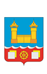 Российская ФедерацияМуниципальное образование«город Усолье-Сибирское»Комитет по городскому хозяйству администрации города Усолье-СибирскоеОтдел по благоустройству и экологииул. Богдана Хмельницкого, д. 30, г. Усолье-СибирскоеИркутской области, 665452тел.: +7(39543)6-23-23, 3-21-12, 6-26-38тел./факс: +7(39543)6-05-03e-mail: ren@usolie-sibirskoe.ru, dorogi@usolie-sibirskoe.ruhttps://www.usolie-sibirskoe.ruОГРН 1233800000060ИНН/КПП 3801157810/380101001